ANEXO VIDeclaração de Não Acúmulo de Bolsa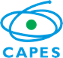 Declaração de Não Acúmulo de Bolsas UABEm         de                           de 2023.Eu,_________________________________________________________________ CPF:                                       , bolsista da modalidade do Sistema UAB, declaro que não possuo outros pagamentos de bolsas em desacordo com a legislação vigente.________________________________Nome completo do/a bolsistaObservação: a assinatura do/a bolsista deverá ter sua firma reconhecida em cartório ou por meio de fé pública ou assinatura digital.